АДМИНИСТРАЦИЯ 
НОВОГОЛЬСКОГО СЕЛЬСКОГО ПОСЕЛЕНИЯ 
ГРИБАНОВСКОГО МУНИЦИПАЛЬНОГО РАЙОНА 
ВОРОНЕЖСКОЙ ОБЛАСТИ 

ПОСТАНОВЛЕНИЕ 

От 20.02.2014 г. № 9 
с. Новогольское 

Об утверждении местного норматива градостроительного проектирования «Обеспечение доступной среды жизнедеятельности для инвалидов и других маломобильных групп населения на территории Новогольского сельского поселения Грибановского муниципального района Воронежской области» 

В соответствии с Градостроительным кодексом Российской Федерации, Положением о местных нормативах градостроительного проектирования Новогольского сельского поселения Грибановского муниципального района Воронежской области, утвержденного решением Совета народных депутатов Грибановского муниципального района Воронежской области от 14.02. 2014 г. № 207, администрация Новогольского сельского поселения 

ПОСТАНОВЛЯЕТ: 

1. Утвердить прилагаемый местный норматив градостроительного проектирования «Обеспечение доступной среды жизнедеятельности для инвалидов и других маломобильных групп населения на территории Новоголського сельского поселения Грибановского муниципального района Воронежской области». 
2. Разместить настоящее постановление на официальном сайте администрации Новогольского сельского поселения Грибановского муниципального района Воронежской области. 
3. Контроль исполнения настоящего постановления оставляю за собой. 


Глава 
сельского поселения В.П.Лушников Утвержден 
постановлением администрации Новогольского 
Грибановского Воронежской области 
от 20.02. 2014 N 9 МЕСТНЫЙ НОРМАТИВ ГРАДОСТРОИТЕЛЬНОГО ПРОЕКТИРОВАНИЯ 
"ОБЕСПЕЧЕНИЕ ДОСТУПНОЙ СРЕДЫ ЖИЗНЕДЕЯТЕЛЬНОСТИ ДЛЯ ИНВАЛИДОВ 
И ДРУГИХ МАЛОМОБИЛЬНЫХ ГРУПП НАСЕЛЕНИЯ НА ТЕРРИТОРИИ 
НОВОГОЛЬСКОГО СЕЛЬСКОГО ПОСЕЛЕНИЯ ГРИБАНОВСКОГО МУНИЦИПАЛЬНОГО РАЙОНА ВОРОНЕЖСКОЙ ОБЛАСТИ" 
1. Назначение и область применения 

1.1. Настоящий норматив разработан в соответствии с законодательством Российской Федерации и Воронежской области и распространяется на планировку, застройку и реконструкцию территорий сельских населенных пунктов Новогольского сельского поселения Грибановского муниципального района Воронежской области в пределах его границ, а также территорий, находящихся за пределами границ населенных пунктов. 
1.2. Нормативы градостроительного проектирования Новогольского сельского поселения - минимальные расчетные показатели обеспечения благоприятных условий жизнедеятельности человека (в том числе объектами социального и коммунально-бытового назначения, доступности таких объектов для населения (включая инвалидов и маломобильные группы) объектами инженерно-транспортной инфраструктуры, благоустройства и озеленения территории). 
1.3. Настоящий норматив применяется при подготовке, согласовании и утверждении документов территориального планирования сельского поселения, а также документации по планировке территории, утверждаемой Новогольским сельским поселением Грибановского муниципального района Воронежской области, а также используется для принятия решений органами местного самоуправлении Новогольского сельского поселения. 
Настоящий норматив обязателен для всех субъектов градостроительной деятельности, осуществляющих свою деятельность на территории Новогольского сельского поселения, независимо от их организационно-правовой формы. 
По вопросам, не рассматриваемым в настоящем нормативе, следует руководствоваться действующими федеральными градостроительными нормами и законами Российской Федерации. 
1.4. Нормативы градостроительного проектирования не могут содержать минимальные расчетные показатели обеспечения благоприятных условий жизнедеятельности человека ниже, чем расчетные показатели обеспечения благоприятных условий жизнедеятельности человека, содержащиеся в областных нормативах градостроительного проектирования. 

2. Общие положения 

2.1. Местный норматив устанавливает основные требования к формированию доступной среды жизнедеятельности для инвалидов, обеспечивающие максимально возможную интеграцию инвалидов во все сферы жизни общества - труд, быт, образование, досуг, проживание, реабилитацию. 
2.2. В целях формирования доступной среды должны учитываться потребности инвалидов различных категорий: 
- для инвалидов с поражением опорно-двигательного аппарата (далее - ПОДА), в том числе на кресле-коляске или с дополнительными опорами, должны быть изменены параметры проходов и проездов, предельные уклоны профиля пути, качество поверхности путей передвижения, оборудование сельской среды для обеспечения информацией и общественным обслуживанием, в том числе транспортным; 
- для инвалидов с дефектами зрения (далее - ДЗ), в том числе полностью слепых, должны быть изменены параметры путей передвижения (расчетные габариты пешехода увеличиваются в связи с пользованием тростью), поверхность путей передвижения (с них устраняются различные препятствия), должно быть обеспечено получение необходимой звуковой и тактильной (осязательной) информации, качество освещения на улицах; 
- для инвалидов с дефектами слуха (далее - ДС), в том числе полностью глухих, должна быть обеспечена хорошо различимая визуальная информация и созданы специальные элементы, например, таксофоны для слабослышащих. 
2.3. При выполнении требований, установленных настоящим нормативом, создается среда жизнедеятельности, обеспечивающая потребности всех маломобильных групп населения - престарелых, временно нетрудоспособных, пешеходов с детскими колясками и детей дошкольного возраста, а также создаются более комфортные условия для всего остального населения. 
2.4. Проектные решения объектов, доступных для маломобильных групп населения (далее МГН), должны обеспечивать: 
- досягаемость мест целевого посещения и беспрепятственность перемещения внутри зданий и сооружений; 
- безопасность путей движения (в том числе эвакуационных), а также мест проживания, обслуживания и приложения труда; 
- своевременное получение МГН полноценной и качественной информации, позволяющей ориентироваться в пространстве, использовать оборудование (в том числе для самообслуживания), получать услуги, участвовать в трудовом и учебном процессе и т.д.; 
- удобство и комфорт среды жизнедеятельности. 

3. Градостроительные требования к проектированию 
окружающей среды с учетом потребностей МГН 

3.1. Градостроительный аспект проблемы МГН - один из самых главных среди всех задач, решаемых средствами строительства, архитектуры и дизайна: если не будет обеспечена доступность всей инфраструктуры, то окажутся безрезультатными усилия по созданию инвалидам возможности пользоваться теми или иными отдельными зданиями и сооружениями. 
3.2. В состав документации по планировке территории должны быть включены специальные разделы, в которых даются предложения по разработке градостроительных мероприятий, обеспечивающих формирование среды жизнедеятельности с учетом потребностей инвалидов. 
3.3. В проектах планировки территории должны содержаться: 
- расчет необходимого количества специализированных объектов, предназначенных для проживания, обслуживания, лечения, получения образования инвалидов. Расчет производится для сложившихся населенных пунктов - по фактическому количеству инвалидов различных категорий, детей-инвалидов и престарелых, нуждающихся в тех или иных специализированных учреждениях с учетом существующих объектов; для новых - по средним для России показателям. Эти объекты располагаются в жилой застройке или в пригородной зоне при обеспечении удобной доступности; 
- для сложившихся реконструируемых населенных пунктов - мероприятия по адаптации объектов общегородского уровня, затем выделены связанные с этими объектами зоны сельских территорий, на которых формируется доступная для инвалидов среда, в том числе выделяются пешеходные улицы. В проектах планировки новых населенных пунктов выделение каких-либо первоочередных мероприятий по приспособлению зданий к потребностям инвалидов не требуется, так как все новые здания, сооружения и элементы должны проектироваться и строиться в соответствии с этими потребностями; 
- зоны, благоприятные для строительства жилых домов, в которых имеются (преимущественно в первых этажах) квартиры, отвечающие потребностям инвалидов; 
- основные пешеходные пути и места, где должны быть осуществлены мероприятия, обеспечивающие жизнедеятельность инвалидов, - устройство подземных переходов с пандусами, специально оборудованных наземных переходов, создание пешеходных улиц, остановок транспорта, оборудованного для инвалидов, зон размещения специальных торговых и телефонных автоматов, общественных туалетов с кабинами для инвалидов. 
3.4. Основные параметры для организации пешеходных связей: 
3.4.1. При формировании системы пешеходных связей и организации движения инвалидов с ПОДА и ДЗ следует предусматривать соответствующие планировочные, конструктивные и технические меры: избегать по возможности перепадов уровней и препятствий на пути движения; при перепадах уровней устраивать лестницы с поручнями, продублированные пандусами или подъемниками (у препятствий следует устанавливать ограждения); поверхность пути должна быть ровная, без швов и нескользкая, в том числе при увлажнении, не допускается применение полированного гранита и мрамора; рельефные изменения пути должны давать необходимую информацию пешеходам с ДЗ. 
3.4.2. Основными параметрами участков путей передвижения следует принимать следующие: 
- зона размещения кресла-коляски должна иметь размеры не менее 0,9 x 1,5 м; 
- ширина пути при одностороннем движении не менее 1,2 м, при двухстороннем - не менее 1,8 м; 
- размеры площадки для поворота на 90 град. C должны быть не менее 1,3 x 1,3 м, для поворота на 180 град. C - не менее 1,3 x 1,5 м, для разворота на 360 град. C - не менее 1,5 x 1,5 м; 
- высота прохода до низа выступающих конструкций не менее 2,1 м, до низа ветвей деревьев - не менее 2,2 м. 
3.4.3. Продольный уклон пешеходных дорожек и тротуаров не должен превышать 5%, поперечный - 1 - 2%. В затесненных условиях или в районах со сложным рельефом допускается увеличивать продольный уклон до 10% на дистанции до 12 м с устройством горизонтальных промежуточных площадок вдоль спуска длиной не менее 1,5 м каждая. 
3.4.4. При максимальных потоках (до 500 чел./ч) и уклонах свыше 30% на отдельных направлениях передвижения пешеходов рекомендуется применять лифтовые подъемники. Ширина площадки перед входом в лифт, предназначенный для подъема инвалидов в кресле-коляске, должна быть не менее 2,1 м. 
3.4.5. В связи с тем что длина пути, преодолеваемая инвалидами и престарелыми без отдыха, колеблется от 100 до 500 м, рекомендуется через каждые 150 - 200 м на пешеходных улицах и аллеях организовывать подходы к остановкам общественного транспорта и стоянкам такси. Предельная длина пешего пути вызывает также необходимость устройства вдоль тротуаров и пешеходных дорожек площадок для отдыха инвалидов, престарелых и пешеходов с маленькими детьми. Расстояние между ними, как правило, должно составлять 100 - 200 м в условиях сельской застройки и сокращаться до 30 - 60 м в парках, зеленых зонах микрорайонов и в местах ожидания (например, на перронах, пристанях и т.п.). 
3.4.6. Осветительные устройства, фонари рекомендуется устанавливать по одной стороне пешеходного пути; желательна также установка вдоль тротуара (дорожки) с активным пешеходным движением фонарей-ориентиров на высоте 0,3 - 0,4 м от земли с интервалом в 2 - 3 м. 
3.4.7. Поверхностный сток воды на пешеходных путях должен устраиваться так, чтобы водоприемники и решетки не выходили на пешеходные дорожки. 
3.4.8. На пешеходных путях должна быть обеспечена необходимая информация, в том числе предупреждающая об опасности, об изменениях в пути, об остановках транспорта, оборудованного для инвалидов, о стоянках личного автотранспорта инвалидов, о наличии элементов и устройств обслуживания, приспособленных для использования инвалидами различных категорий, - таксофонов, торговых автоматов и др. 
3.4.9. В местах пересечения пешеходных путей и транспортных коммуникаций высота бортовых камней тротуара должна быть не менее 2,5 см и не более 4,0 см. В местах переходов не допускается применение бортовых камней со скошенной верхней гранью. Съезды с тротуаров должны иметь уклон не более 1:10. 
3.4.10. Островки безопасности в местах перехода через проезжую часть улиц должны иметь ширину (глубину по ходу движения пешехода) не менее 2,0 м и длину (вдоль направления движения транспорта) не менее 1,8 м. 
3.4.11. На пешеходных переходах через проезды и подъезды без интенсивного движения, не имеющих светофорного регулирования, рекомендуется применять световые сигналы, останавливающие на время транспорт, которые приводятся в действие самими инвалидами, и разместить знак "Осторожно, инвалиды". 
3.4.12. На участках нерегулируемых пешеходных переходов местных проездов в целях удобства схода с тротуара и в целях снижения скорости автомобиля рекомендуется устраивать искусственный подъем проезжей части. 
3.4.13. При пересечении пешеходных путей с интенсивным транспортным потоком (магистральные улицы и дороги) необходимо устраивать переходы в разных уровнях - подземные или крытые надземные. Все лестницы должны быть продублированы пандусами. Параметры лестниц и пандусов следует принимать в соответствии с нормами, приведенными в п. 3.5.8 настоящего норматива. 
3.4.14. Возле подземных переходов следует размещать хорошо различимые информационные знаки. 
3.5. Устройства для пешеходов с дефектами зрения: 
3.5.1. Пешеходный путь инвалидов с дефектами зрения (ДЗ) рекомендуется организовывать с помощью "направляющей (ведущей) линии", которая создается хорошо воспринимаемыми инвалидами с ДЗ тактильными (осязательными) средствами, а также звуковой или визуальной (для слабовидящих) информацией. Знаки, определяющие движение, могут располагаться на стенах домов, на специальных столбах; тактильная информация размещается преимущественно на тротуарах, она воспринимается тростью или непосредственным прикосновением ног идущего. Если при реконструкции улицы необходимо разместить на тротуаре какие-либо устройства, являющиеся препятствием для инвалидов с ДЗ, - торговые автоматы, ограждения деревьев и т.п., - то их следует размещать по возможности в одну линию. Необходимо устройство ограждений. 
Покрытие тротуаров и пешеходных дорожек должно отличаться по цвету и материалу от окружающих поверхностей. Края (обочины) тротуара или дорожки должны служить указателем направления движения. Они могут выполняться из бордюрного камня, выступающего на 100 мм над уровнем тротуара, а также в виде ограждений или другим способом с применением материала, контрастного по цвету, акустическим и тактильным (осязательным) характеристикам по отношению к тротуару (дорожке) и к окружающим поверхностям. 
3.5.2. Направляющие (ведущие) линии на пешеходных путях создаются с помощью лент или плит с выраженным изменением поверхности. 
Наземные переходы через улицы с относительно интенсивным движением транспорта следует оборудовать устройствами для подачи звуковых сигналов, синхронно связанными с системой сигналов светофора. 
3.5.3. Информация о приближении перехода, поворота, о границах островка безопасности на переходе или иного изменения на пути движения должна обеспечиваться изменением фактуры тротуаров или дорожек за 0,9 - 0,6 м от начала изменения пути. 
3.5.6. Для слабовидящих и полностью слепых пешеходов рекомендуется применять дугообразный поперечный профиль пешеходных дорожек и тротуаров с повышением в средней части на 50 - 100 мм (в зависимости от ширины дорожки). 
3.5.7. Для информации пешеходов с дефектами зрения о приближающемся изменении в пути (вход в здание, поворот к пешеходному переходу, размещение почтового ящика, телефона-автомата и т.п.) рекомендуется мягкое изменение продольного профиля тротуара. 
3.5.8. На всем протяжении пешеходного пути лестницы должны быть продублированы пандусами. Требования к проектированию пандусов: 
- при уклоне 5% и менее его длина не ограничена, промежуточные площадки для отдыха не требуются; 
- при уклоне от 5 до 8% (в исключительных случаях до 10%) требуется устройство промежуточных площадок через каждые 6 м, длина площадки не менее 1,4 м, по обе стороны пандуса делают непрерывные перила; 
- уклоны более 10% на пандусах не допускаются. 
По внешним боковым краям пандуса и площадок следует предусматривать бортики высотой не менее 5 см. 
3.5.9. Рекомендуется предусматривать подогрев пандусов, ведущих к общественным зданиям, если над пандусами и входами нет навеса. 
3.5.10. Ступени лестниц на путях движения инвалидов рекомендуется делать сплошными, ровными с нескользкой поверхностью. Ребро ступени должно иметь закругление радиусом не более 5 см. По боковым краям лестничного марша, не примыкающим к стенам, ступени должны иметь бортики высотой не менее 2 см. 
3.5.11. У наружных лестниц ширина проступей должна быть не менее 0,4 м, высота подъемов ступенек - не более 0,12 м. 
3.5.12. Лестничные марши, а также любые спуски и подъемы оборудуются поручнями с двух сторон. Поручни располагаются на высоте 0,9 м от поверхности проступи, а для детей - на высоте 0,7 м. Поручни должны продолжаться над площадками на длину не менее 0,3 м. 
3.5.13. Для слепых и слабовидящих лестничные марши вверху и внизу, а также участки поручней, соответствующие первой и последней ступеням марша, должны обозначаться участками поверхности с выраженным рифлением (тактильная полоса) и контрастной окраской. Рекомендуется контрастная окраска ступеней - светлые проступи и темные подступенки. Марш лестницы должен иметь не менее трех ступеней. 
3.5.14. С учетом потребностей инвалидов по зрению количество ступеней в лестничных маршах на пути следования должно быть одинаковым. 
3.6. Требования к размещению автостоянок, остановок общественного транспорта: 
3.6.1. Инвалиды должны быть обеспечены местами для парковки личных автомашин. Места следует предусматривать как возле жилых зданий, так и на автостоянках около общественных зданий и сооружений, мест отдыха, при производственных предприятиях. 
3.6.2. Стоянки с местами для автомобилей инвалидов должны располагаться на расстоянии не более 50 м от общественных зданий, сооружений, жилых домов, в которых проживают инвалиды, а также от входов на территории предприятий, использующих труд инвалидов. 
3.6.3. Площадки для остановки специализированных средств общественного транспорта, перевозящих инвалидов, следует предусматривать на расстоянии не более 100 м от входов в общественные здания и не более 300 м от жилых зданий, в которых проживают инвалиды. 
3.6.4. Количество мест для инвалидов на открытых стоянках возле общественных зданий и производственных предприятий следует принимать не менее: при общем количестве мест на автостоянке от 1 до 25 - одно место; 26 - 50 - два места; 51 - 75 - 3 места; 76 - 100 - 4 места; 101 - 150 - 5 мест; 151 - 200 - 6 мест; 201 - 300 - 7 мест; 301 - 400 - 8 мест; 401 - 500 - 9 мест; 501 - 1000 - 2% общего числа мест; св. 1000 - 20 мест + 1 место на каждые 100 мест св. 1000. 
3.6.5. В жилых массивах следует выделять одно машино-место для каждой семьи, где имеется инвалид, и еще 2% общего расчетного количества мест необходимо выделять для инвалидов, приезжающих из других районов. На стоянках возле учреждений, занимающихся лечением амбулаторных больных, следует выделять для инвалидов 10% общего количества машино-мест; у учреждений, связанных с лечением болезней спинного мозга или нарушением опорно-двигательного аппарата, - 20%. 
3.6.6. Размеры площадки для автомашины инвалида опорно-двигательного аппарата (ПОДА) должны быть не менее 3,5 x 5,0 м, внутренние размеры крытого гаража - не менее 3,5 x 6,0 м. Двери в этих гаражах должны быть снабжены устройствами для удобного управления - противовесами или иметь электромеханическое управление. 
3.6.7. Места для автотранспортных средств инвалидов должны быть выделены разметкой и обозначены специальными символами. 
3.6.8. Автомобильные стоянки для инвалидов следует размещать как можно ближе ко входам в общественные и производственные здания. Длина пути от места, предназначенного для инвалидов с ПОДА, до входа в здание, как правило, не должна превышать 60 м. 
3.6.9. Места, выделенные для стоянки автомобилей, принадлежащих инвалидам, необходимо оборудовать навесами на случай ненастной погоды. Чтобы избежать использования этих автостоянок для других видов транспорта, их необходимо оборудовать специальными знаками. 
3.6.10. С целью экономии территории в затесненных сельских условиях рекомендуется на стоянках делать двойную разметку: три места для обычных автомобилей соответствуют двум местам для автомобилей инвалидов. Такая разметка целесообразна возле зданий, посещаемых инвалидами в определенные часы (поликлиники, учебные заведения), в остальное время стоянки могут быть использованы другими группами населения. Время преимущественного использования стоянок инвалидами должно быть указано на хорошо различимых информационных стендах. 
Для автомашин инвалидов следует резервировать места, примыкающие к выходам со стоянок либо максимально приближенные ко входам в здания. 
3.6.11. Для удобства въезда на стоянку возможна разметка мест для личного автотранспорта под углом к проезжей части улицы. Если стоянка платная с применением автоматов, то кнопка включения оплаты должна находиться на высоте 0,8 - 1,1 м от земли. 
3.6.12. В центральных, исторически ценных районах населенного пункта с памятниками культуры и архитектуры при размещении стоянок для автомашин инвалидов следует (соблюдая нормативные расстояния от стоянок до входов в здания) следить за тем, чтобы принятое решение не вступало в противоречие со сложившимся обликом района. Для этого следует создавать небольшие по емкости автостоянки, возможно - подземные. 
3.6.13. В условиях малоэтажной застройки рекомендуется устройство встроенных гаражей, в том числе под жилыми домами, или их размещение на приусадебных участках. 
3.6.14. Для обеспечения возможности использования внешнего (междугородного) транспорта людьми с нарушениями опорно-двигательного аппарата, дефектами зрения и слуха все остановочные пункты внешнего транспорта должны быть оборудованы приспособлениями для входа инвалидов в транспортные средства и для получения необходимой информации. 
3.6.15. Площадки для остановки специализированных транспортных средств, перевозящих инвалидов, следует предусматривать на расстоянии не более 100 м от входов в общественные здания общего пользования и в неспециализированные производственные предприятия. Расстояние от остановки специализированного (неличного) транспорта до специальных, в том числе лечебных учреждений, определяется заданием на проектирование данного учреждения. В отдельных случаях (например, остановки "перевозок" у больниц) транспортные средства должны останавливаться вплотную ко входам. 
3.6.16. Остановки всех видов общественного транспорта, стоянки такси должны обеспечивать возможность посадки и высадки пассажиров, пользующихся креслами-колясками. Остановки должны быть оборудованы хорошо читаемой информацией о транспортных маршрутах, возможных препятствиях, в том числе информацией для слепых по азбуке Брайля. 
3.7. Требования к элементам благоустройства и размещению информации: 
3.7.1. В торговых центрах, на торговых (пешеходных) улицах, возле остановок общественного транспорта, на пешеходных дорожках и прогулочных маршрутах в парках, а также в зонах отдыха жилых массивов должны предусматриваться места (площадки) для отдыха. 
3.7.2. Площадки должны размещаться равномерно, на расстоянии 100 - 200 м друг от друга. Они не должны мешать пешеходному движению. 
3.7.3. В состав площадки должны быть включены скамья и место для кресла-коляски. Скамьи должны быть со спинками. Часть мест для отдыха рекомендуется делать крытыми, чтобы ими можно было пользоваться при плохой погоде. 
3.7.4. Все выступающие части скамей следует окрашивать в цвета, контрастные к окружающей среде. Рекомендуется ярко-желтый цвет. 
3.7.5. Следует обеспечить инвалидам возможность пользоваться попутным общественным обслуживанием (в том числе - не выходя из личного автотранспорта). Для этого в общественных центрах на специально отведенных площадках, снабженных хорошо различимыми издали указателями, следует устанавливать различные автоматы: торговые для мелких транзитных покупок, газированной воды, размена денег, выдачи информации, для попутного питания и т.п. Возможно резервирование территории для устройства площадок автопросмотра кино- и видеофильмов, которыми могут пользоваться и инвалиды, и остальные автолюбители. 
3.7.6. Рабочие поверхности справочных киосков, торговых автоматов, телефонов-автоматов и других видов обслуживания следует располагать на доступной для инвалидов высоте 0,8 - 1,1 м. 
3.7.7. Следует по возможности убирать препятствия на пути слабовидящих. Если это невозможно, следует маркировать их, применяя яркие и контрастные цвета, на уровне глаз. Оптимальными для маркировки считаются цвета ярко-желтый, ярко-оранжевый и ярко-красный. Рекомендуется применять контрастные сочетания - белый с черным и белый с красным в виде горизонтальных, вертикальных и диагональных полос. Наиболее распространены обозначения: белый - основное направление пути, черный и желтый - обозначение препятствий (ступени, столбы, указательные знаки), оранжевым маркируются перила. Следует применять прочные красители, не изменяющиеся от погодных условий. 
3.7.8. В качестве "естественных" направляющих линий, т.е. имеющихся, а не создаваемых специально для инвалидов элементов улицы, удобных для ориентации людей с дефектами зрения, пользующихся тростью, следует использовать: фасады зданий, параллельных тротуару и примыкающих к нему непосредственно; бордюрные камни газонов; заборы, другие ограждения и т.п. 
3.7.9. Обязательно устройство дополнительных направляющих линий и информационного обеспечения в тех местах, где повышена вероятность возникновения опасных ситуаций, - у наземных переходов, у поворотов улицы и т.п. 
3.7.10. В зонах отдыха необходимо предусматривать специальные площадки, где в комфортных условиях может происходить совместный отдых инвалидов и здоровых людей. К этим площадкам должны быть проложены беспрепятственные пешеходные пути. Площадки должны быть оборудованы навесами, зонтиками, удобными скамьями, информационными знаками и т.п. 
3.7.11. У наиболее крупных объектов общественного обслуживания населения, а также приложения труда, с которыми связана жизнедеятельность маломобильных групп населения, следует размещать устройства, обеспечивающие вход и выход пассажиров из транспорта - пандусы, информационные стенды, навесы; необходимо предусматривать устройство разворотных площадок и ограждений. 

4. Требования к проектированию неспециализированных 
жилых помещений для МГН 

4.1. Придомовая территория жилых помещений: 
4.1.1. Территорию у жилых зданий, в которых предусматривается проживание инвалидов, рекомендуется огораживать декоративными оградами, зелеными изгородями; в необходимых случаях территория может быть охраняемой. Устройство оград и зеленых изгородей должно соответствовать указаниям 3.2 СНиП 35-01-2001. 
4.1.2. Жилые здания и жилую группу помещений общественных зданий, имеющую жилые ячейки, квартиры или помещения для проживания инвалидов, рекомендуется размещать (если такие помещения не предусматриваются в составе комплексного обслуживания) вблизи обслуживающих их медицинских учреждений. 
4.1.3. Жилые комнаты и кухни квартир, предназначенных для проживания МГН, должны быть обеспечены инсоляцией и естественным освещением согласно указаниям СНиП 23-05-95*. Условия инсоляции и естественного освещения квартир и жилых помещений постоянного проживания, предназначенных для инвалидов и других категорий МГН, должны находиться в пределах нормативных значений без применения минимальных допусков. 
4.1.4. Освещение жилых комнат вторым светом, в том числе и через остекленные лоджии и балконы, не допускается. При этом также не допускается (кроме случаев необходимой защиты от солнечного перегрева) применение озеленения, затеняющего жилые помещения квартир. 
4.1.5. При проектировании ориентация окон жилых комнат и помещений отдыха (гостиные, комнаты дневного пребывания и т.п.) должна приниматься: при строительстве южнее 55 град. C северной широты - Ю, ЮВ, В; севернее 55 град. C северной широты - Ю, ЮВ, ЮЗ. 
4.1.6. При строительстве жилых зданий с квартирами, жилыми ячейками или отдельными помещениями, адаптированными к потребностям инвалидов и МГН, на ограниченной территории, площадки и зоны, предназначенные для МГН, рекомендуется выделять в первую очередь. В таких случаях возможно применение универсальных площадок и зон, допускающих их эксплуатацию всеми категориями граждан. 
4.1.7. На придомовой территории зданий, имеющих помещения для инвалидов, следует предусматривать доступность (по габаритам, уклонам и оборудованию) следующих площадок и зон: площадок перед главным (или выделенным для инвалидов) входом; специализированных автостоянок для личного автотранспорта инвалидов; мест кратковременной стоянки автотранспорта (вблизи зоны входа); специализированных автостоянок; площадок мусоросборников; детских площадок; площадок для выгула собак, в том числе собак-поводырей; площадок и зон тихого отдыха; площадок для сушки белья (при отсутствии в доме специальных помещений), для выбивания ковров и чистки пылесосов (в пределах придомовой территории). 
4.1.8. На придомовом участке (приквартирном, усадебном участке, участке при коттедже и т.п.) должно быть обеспечено движение от входов на территорию к входу в дом, а также к необходимым площадкам, к надворным постройкам (кроме используемых обслуживающим персоналом); сооружениям и зонам хозяйственного назначения на участке (последнее - по заданию на проектирование). 
4.1.9. На участках общественных зданий, имеющих в своем составе жилые помещения, предназначенные для расселения МГН, следует обеспечивать доступность административно-приемных, учебных корпусов, клубов, предприятий питания и других общественно значимых зон и площадок, а также зоны главного входа на территорию, к жилым (спальным) корпусам при павильонной (рассредоточенной) композиции плана комплекса либо к жилым блокам (при блочной композиции комплекса). К входным зонам рекомендуется предусматривать подъезд пассажирского (легкового, микроавтобусов) автотранспорта. 
4.1.10. Доступность перечисленных выше зон, площадок, зданий, корпусов следует предусматривать по дорожной (тропиночной) сети с твердым или улучшенным покрытием, обеспечивающим возможность использования кресел-колясок, каталок и т.п. Ширину дорожек для движения инвалидов на креслах-колясках, с нарушениями зрения и слуха, их маркировку и дополнительное оборудование полос движения на участках общественных зданий следует принимать согласно указаниям СНиП 35-01-2001. 
4.1.11. Уклоны на путях движения на придомовой территории, приусадебном участке, территории общественного здания должны быть, как правило, не круче 1:12 (допускаются короткие, 5 - 10 м, участки с уклоном 1:10). Поперечный уклон (профиль) в зонах поворотов и разворотов - не более 1:20. Через каждые 50 м пути движения по уклону следует предусматривать горизонтальные площадки (с уклонами, обеспечивающими водосток) для отдыха, ограниченные от непроезжей части поребриками высотой не менее 0,1 м или оградой. 
4.1.12. На придомовой территории, участке, имеющих значительный рельеф, следует обеспечивать уклоны пандусов на участках движения: от входа до ворот (калитки), до кратковременной автостоянки; до хотя бы одной из зон (площадок) отдыха. Желательно обеспечивать возможность обхода (объезда на кресле-коляске) дома (здания, блока). 
4.1.13. Расстояние от специализированной автостоянки (гаража-стоянки), обслуживающей инвалидов, должно быть не более 200 м до наиболее удаленного входа, но не менее 15 м до близлежащего дома. 
4.1.14. Площадки для отдыха на придомовой территории должны быть оборудованы скамьями и навесами, благоустроены озеленением и цветниками. Рекомендуется также предусматривать здесь перголы, беседки, другие малые архитектурные формы, столы для тихих игр. Разрыв между зонами отдыха и мусоросборниками, площадками выбивания ковров, спортивными площадками должен быть не менее 30 м. 
4.1.15. Пешеходные подходы на территории общественных зданий в зоне жилых помещений для инвалидов следует, как правило, проектировать без пересечения с транспортными проездами. 
4.1.16. Проезды и пешеходные трассы (включая прогулочные дорожки) должны иметь твердое покрытие; проектировать покрытия из песка или гравия не допускается. Покрытие пешеходных трасс должно быть не скользким (кирпич-клинкер, бетонные плиты, природный камень под бучарду и т.д.). 
4.1.17. На придомовых и приквартирных участках пути движения инвалидов на кресле-коляске возможно проектировать односторонними (0,9 м), но обеспеченными площадками для разворота. 
4.1.18. Размеры открытых автостоянок для автомобилей инвалидов (без учета площади проездов) составляют, на одну автомашину, 3,5 х 5,0 м, не менее; крытого бокса соответственно - 3,5 х 6,0 м. Рекомендуется с учетом соответствующей изоляции проектировать под жилыми этажами встроенные гаражи-стоянки. Для открытых или гаражных автостоянок инвалидов следует резервировать специальные зоны на придомовой территории. 
4.1.19. На территориях (участках), подверженных шумовому воздействию близлежащего производства или транспортных коммуникаций, следует осуществлять мероприятия по шумозащите зон отдыха МГН от источников прямого и отраженного шума с применением экранов или защитного озеленения. Плотность озеленения не должна препятствовать проникновению солнечных лучей, но должна обеспечивать защиту от гиперинсоляции. 
4.1.20. Плотность застройки территорий и специальных участков (зон территории) зданиями, имеющими жилища для инвалидов, рекомендуется принимать не более 25%, причем озеленение, как правило, должно составлять порядка 60% площади участка. 
4.1.21. Требования к проектированию специализированных жилых помещений для инвалидов и МГН принимаются в соответствии с РНГП "Размещение и проектирование домов-интернатов для инвалидов на территории Воронежской области". 
4.2. Общие требования к проектированию жилых зданий и помещений: 
4.2.1. Жилые дома и жилые помещения общественных зданий следует проектировать, обеспечивая потребности инвалидов, включая: 
- доступность квартиры или жилого помещения от входа в здание; 
- доступность всех общественных помещений здания из квартиры или жилого помещения; 
- применение оборудования, отвечающего потребностям инвалидов; 
- обеспечение безопасности и удобства пользования оборудованием и приборами; 
- оборудование придомовой территории и собственно здания необходимыми информационными системами. 
4.2.2. Многоквартирные жилые дома с квартирами, предназначенными для проживания инвалидов и людей пожилого возраста, следует проектировать не ниже второй степени огнестойкости. 
4.2.3. В жилых домах муниципального социального жилищного фонда рекомендуется количество и специализацию квартир по отдельным категориям инвалидов устанавливать заданием на проектирование. 
4.2.4. При проектировании жилых помещений следует исходить из последующего их дооснащения при необходимости с учетом потребностей отдельных категорий инвалидов и других маломобильных групп населения. 
4.2.5. При размещении квартир для семей с инвалидами на креслах-колясках в уровне первого этажа следует обеспечивать возможность выхода непосредственно на придомовую территорию. Для отдельного входа через приквартирный тамбур и устройства подъемника рекомендуется увеличение площади квартиры на 12 кв. м. 
4.2.6. Минимальный размер жилого помещения должен составлять: 
- для инвалида, передвигающегося на кресле-коляске, - не менее 12 кв. м; 
- для инвалида, занимающегося индивидуальной трудовой деятельностью, - до 16 кв. м. 
4.2.7. Площадь кухни квартир для семей с инвалидами на креслах-колясках в жилых домах социального жилищного фонда следует принимать не менее 9 кв. м. Ширина такой кухни должна быть не менее 2,3 м - при одностороннем размещении оборудования, 2,9 м - при двухстороннем или угловом размещении оборудования. 
4.2.8. Кухни следует оснащать электроплитами. 
4.2.9. Размеры санитарно-гигиенических помещений для индивидуального пользования в жилых зданиях должны быть не менее, м: 
- ванной комнаты или совмещенного 
- санитарного узла - 2,2 x 2,2; 
- уборной с умывальником (рукомойником) - 1,6 x 2,2; 
- уборной без умывальника - 1,2 x 1,6. 
4.2.10. В квартирах для семей с инвалидами, пользующимися креслами-колясками, вход в помещение, оборудованное унитазом, допускается проектировать из кухни или жилой комнаты. 
4.2.11. Ширина подсобных помещений в квартирах для семей с инвалидами (в том числе на креслах-колясках) должна быть не менее, м: 
передней (с возможностью хранения кресла-коляски) - 1,6; 
внутриквартирных коридоров - 1,15. 
4.2.12. В жилых домах муниципального социального жилищного фонда следует предусматривать возможность устройства при необходимости в составе квартиры кладовой площадью не менее 4 кв. м для хранения инструментов, материалов и изделий, используемых и производимых инвалидами при работах на дому, а также для размещения тифлотехники и брайлевской литературы. 
4.2.13. В гостиницах, мотелях, пансионатах, кемпингах и т.п., как правило, 10% жилых мест должны проектироваться универсальными, с учетом расселения любых категорий посетителей (если в задании на проектирование не оговорено количество помещений, оборудованных по универсальному или специализированному принципу). 
4.2.14. Пожарную сигнализацию следует проектировать с учетом восприятия всеми категориями инвалидов. 
4.2.15. Жилые помещения для инвалидов должны быть оборудованы автономными пожарными извещателями. 
4.2.16. Следует применять домофоны со звуковой и световой сигнализацией. 
4.2.17. Места размещения и количество сигнализаторов определяется в задании на проектирование. 
4.3. Требования к устройству входов в жилые здания, к лестницам и лифтам: 
4.3.1. В здании должен быть как минимум один вход, приспособленный для МГН, с поверхности земли и из каждого доступного для МГН подземного или надземного перехода, соединенного с этим зданием. 
4.3.2. Наружные лестницы и пандусы должны иметь поручни с учетом технических требований к опорным стационарным устройствам. 
4.3.3. При ширине лестниц на основных подходах к зданию 2,5 м и более следует дополнительно предусматривать разделительные поручни. 
4.3.4. Входная площадка при входах, доступных МГН, должна иметь: навес, водоотвод, а в зависимости от местных климатических условий - подогрев, что устанавливается заданием на проектирование. 
4.3.5. При входе в дом следует предусматривать пандус или аппарель. 
4.3.6. Пандусы длиной более 3 м должны иметь ограждения и поручни. Ограждения следует предусматривать при перепаде высот в 0,45 м и более. Высота ограждения должна быть не менее 1,2 м; ограждения балконов и лоджий для передвигающихся на кресле-коляске в зоне высот 0,45 - 0,7 м должны быть, в дополнение к верхней зоне, прозрачными с тем, чтобы обеспечить инвалиду хороший обзор с уровня кресла-коляски. Высота перил на уклоне должна быть 0,85 м; на горизонтальных участках - 0,9 м (для передвигающихся на кресле-коляске - 0,7 м в обоих случаях). Перила не должны прерываться на поворотах; диаметр перил - 50 мм; пандусы должны быть из несгораемых материалов, а их поверхность - шероховатой. 
4.3.7. Поверхности покрытий входных площадок и тамбуров должны быть твердыми, не допускать скольжения при намокании и иметь поперечный уклон в пределах 1 - 2%. 
4.3.8. Глубина тамбуров и тамбур-шлюзов должна быть не менее 1,5 м при ширине не менее 2,2 м. 
4.3.9. Дренажные и водосборные решетки, устанавливаемые в полу тамбуров или входных площадок, должны устанавливаться заподлицо с поверхностью покрытия пола. Ширина просветов их ячеек не должна превышать 0,015 м. Предпочтительно применение решеток с ромбовидными или квадратными ячейками. 
4.3.10. При наличии контроля на входе следует предусматривать контрольные устройства, приспособленные для пропуска тех категорий инвалидов, для которых будет доступен проектируемый объект. 
4.3.11. Помещения, где могут находиться инвалиды на креслах-колясках, следует, как правило, размещать на уровне входа, ближайшего к поверхности земли. При ином размещении помещений по высоте здания кроме лестниц следует предусматривать пандусы, подъемные платформы, лифты или другие приспособления для перемещения инвалидов. 
4.3.12. Пути движения МГН внутри здания следует проектировать в соответствии с нормативными требованиями к путям эвакуации людей из здания. 
4.3.13. Ширина пути движения (в коридорах, помещениях, галереях и т.п.) в чистоте должна быть не менее: 
- при движении кресла-коляски в одном направлении - 1,5 м, 
- при встречном движении - 1,8 м. 
4.3.14. Ширина марша лестниц, доступных МГН, должна быть, как правило, не менее 1,35 м. При расчетной ширине марша лестницы 2,5 м и более следует предусматривать дополнительные разделительные поручни. 
4.3.15. Все ступени в пределах марша должны быть одинаковой геометрии и размеров по ширине проступи и высоте подъема ступеней. Допускается изменять рисунок проступей нижних ступеней первого марша открытых лестниц. 
4.3.16. Ширина проступей лестниц, кроме внутриквартирных, должна быть не менее 0,3 м, а высота подъема ступеней - не более 0,15 м. Уклоны лестниц должны быть не более 1:2. 
4.3.17. Ступени лестниц на путях движения инвалидов и других маломобильных групп населения должны быть сплошными, ровными, без выступов и с шероховатой поверхностью. Ребро ступени должно иметь закругление радиусом не более 0,05 м. Боковые края ступеней, не примыкающие к стенам, должны иметь бортики высотой не менее 0,02 м. 
4.3.18. Максимальная высота одного подъема (марша) пандуса не должна превышать 0,8 м при уклоне не более 8%. При перепаде высот пола на путях движения 0,2 м и менее допускается увеличивать уклон пандуса до 10%. В исключительных случаях допускается предусматривать винтовые пандусы. 
4.3.19. Ширина пандуса при исключительно одностороннем движении должна быть не менее 1,0 м. 
4.3.20. Площадка на горизонтальном участке пандуса при прямом пути движения или на повороте должна быть глубиной не менее 1,5 м. 
4.3.21. Несущие конструкции пандусов следует выполнять из негорючих материалов с пределом огнестойкости не менее R 60, а ограждающих конструкций помещений пандусов - не менее R 120. 
4.3.22. Следует предусматривать бортики высотой не менее 0,05 м по продольным краям маршей пандусов, а также вдоль кромки горизонтальных поверхностей при перепаде высот более 0,45 м для предотвращения соскальзывания трости или ноги. 
4.3.23. Вдоль обеих сторон всех лестниц и пандусов, а также у всех перепадов высот более 0,45 м необходимо устанавливать ограждения с поручнями. Поручни пандусов следует, как правило, располагать на высоте 0,7 и 0,9 м, у лестниц - на высоте 0,9 м, а в дошкольных учреждениях также и на высоте 0,5 м. 
4.3.24. Поручень перил с внутренней стороны лестницы должен быть непрерывным по всей ее высоте. Завершающие части поручня должны быть длиннее марша или наклонной части пандуса на 0,3 м. 
4.3.25. На верхней или боковой, внешней по отношению к маршу, поверхности поручней перил должны предусматриваться рельефные обозначения этажей. Размеры цифр должны быть, не менее, м: ширина - 0,01, высота - 0,015, высота рельефа цифры - не менее 0,002 м. 
4.3.26. Здания следует оборудовать пассажирскими лифтами или подъемными платформами в случае размещения помещений, посещаемых инвалидами на креслах-колясках, на этажах выше или ниже этажа основного входа в здание (первого этажа). Выбор способа подъема инвалидов и возможность дублирования этих способов подъема устанавливаются в проектном решении. 
4.3.27. Параметры кабины лифта, предназначенного для пользования инвалидом на кресле-коляске, должны иметь внутренние размеры не менее, м: ширина - 1,1; глубина - 1,4. 
4.3.28. Для нового строительства общественных и производственных зданий рекомендуется применять лифты с шириной дверного проема не менее 0,9 м. В остальных случаях размер дверного проема устанавливается в задании на проектирование. 
4.3.29. В подвальном или цокольном этаже перед дверью лифта для инвалидов необходимо устройство тамбур-шлюза. 
4.3.30. Световая и звуковая информирующая сигнализация должна быть предусмотрена у каждой двери лифта, предназначенного для инвалидов на креслах-колясках. 
4.3.31. В жилых зданиях следует применять лифты, оснащенные системами управления и противодымной защиты. 
4.3.32. Установку подъемных платформ для инвалидов с поражением опорно-двигательного аппарата, в том числе на креслах-колясках, следует предусматривать в соответствии с требованиями ГОСТ Р 51630-2000. 
4.3.33. Выходы из подъемника следует предусматривать только в уровне этажей, имеющих помещения для проживания или целевого посещения инвалидами. 

5. Требования к проектированию 
общественных зданий и сооружений 

5.1. Общие требования: 
5.1.1. В проектах должны быть предусмотрены условия беспрепятственного и удобного передвижения МГН по участку к зданию или по территории предприятия, комплекса сооружений с учетом требований градостроительных норм. Система средств информационной поддержки должна быть обеспечена на всех путях движения, доступных для МГН на все время эксплуатации. 
5.1.2. Транспортные проезды на участке и пешеходные дороги на пути к объектам, посещаемым инвалидами, допускается совмещать при соблюдении градостроительных требований к параметрам путей движения. 
5.1.3. Ширина пути движения принимается в соответствии с п. 4.3.13 настоящего норматива. 
5.1.4. Продольный уклон пути движения, по которому возможен проезд инвалидов на креслах-колясках, как правило, не должен превышать 5%. При устройстве съездов с тротуара около здания и в затесненных местах допускается увеличивать продольный уклон до 10% на протяжении не более 10 м. 
5.1.5. Поперечный уклон пути движения следует принимать в пределах 1 - 2%. 
5.1.6. Высоту бордюров по краям пешеходных путей на участке рекомендуется принимать не менее 0,05 м. 
5.1.7. Высота бортового камня в местах пересечения тротуаров с проезжей частью, а также перепад высот бордюров, бортовых камней вдоль эксплуатируемых газонов и озелененных площадок, примыкающих к путям пешеходного движения, не должны превышать 0,04 м. 
5.1.8. При наличии на территории или участке подземных и надземных переходов их следует, как правило, оборудовать пандусами или подъемными устройствами, если нельзя организовать для МГН наземный проход. 
5.1.9. Тактильные средства, выполняющие предупредительную функцию на покрытии пешеходных путей на участке, следует размещать не менее чем за 0,8 м до объекта информации, начала опасного участка, изменения направления движения, входа и т.п. 
5.1.10. Для покрытий пешеходных дорожек, тротуаров и пандусов не допускается применение насыпных или крупноструктурных материалов, препятствующих передвижению МГН на креслах-колясках или с костылями. Покрытие из бетонных плит должно быть ровным, а толщина швов между плитами - не более 0,015 м. 
5.1.11. На путях движения МГН не допускается применять непрозрачные калитки на навесных петлях двустороннего действия, калитки с вращающимися полотнами, а также турникеты. 
5.1.12. Для открытых лестниц на перепадах рельефа рекомендуется принимать ширину проступей не менее 0,4 м, высоту подъемов ступеней - не более 0,12 м. Все ступени наружных лестниц в пределах одного марша должны быть одинаковыми по форме в плане, по размерам ширины проступи и высоты подъема ступеней. Поперечный уклон наружных ступеней должен быть в пределах 1 - 2%. 
5.1.13. Лестницы должны дублироваться пандусами, а при необходимости - другими средствами подъема. 
5.1.14. Устройства и оборудование (почтовые ящики, укрытия таксофонов, информационные щиты и т.п.), размещаемые на стенах зданий, сооружений или на отдельных конструкциях, а также выступающие элементы и части зданий и сооружений не должны сокращать нормируемое пространство для прохода, а также проезда и маневрирования кресла-коляски. 
5.1.15. Объекты, нижняя кромка которых расположена на высоте от 0,7 до 2,1 м от уровня пешеходного пути, не должны выступать за плоскость вертикальной конструкции более чем на 0,1 м, а при их размещении на отдельно стоящей опоре - не более 0,3 м. При увеличении выступающих размеров пространство под этими объектами необходимо выделять бордюрным камнем, бортиком высотой не менее 0,05 м либо ограждениями высотой не менее 0,7 м и т.п. 
5.1.16. Таксофоны и другое специализированное оборудование для людей с недостатками зрения должны устанавливаться на горизонтальной плоскости с применением рифленого покрытия или на отдельных плитах высотой до 0,04 м, край которых должен находиться от установленного оборудования на расстоянии 0,7 - 0,8 м. 
5.1.17. Формы и края подвесного оборудования должны быть скруглены. 
5.1.18. Вход на территорию или участок следует оборудовать доступными для инвалидов элементами информации об объекте. 
5.2. Требования к информационному и иному внутреннему оборудованию общественных зданий: 
5.2.1. Системы средств информации и сигнализации об опасности должны быть комплексными и предусматривать визуальную, звуковую и тактильную информацию в помещениях (кроме помещений с мокрыми процессами), предназначенных для пребывания всех категорий инвалидов. Они должны соответствовать требованиям ГОСТ Р 51671-2000, а также учитывать требования НПБ 104-03. 
5.2.2. Средства информации (в том числе знаки и символы) должны быть идентичными в пределах здания или комплекса зданий и сооружений, размещаемых в одном районе, предприятии и т.п., и соответствовать знакам, установленным действующими нормативными документами по стандартизации. 
5.2.3. Система средств информации зон и помещений, доступных для посещения или проживания МГН (особенно в местах массового посещения), а также доступных для них входных узлов и путей движения должна обеспечивать непрерывность информации, своевременное ориентирование и однозначное опознание объектов и мест посещения. Она должна предусматривать возможность получения информации об ассортименте предоставляемых услуг, размещении и назначении функциональных элементов, расположении путей эвакуации, предупреждать об опасности в экстремальных ситуациях и т.п. 
5.2.4. Визуальная информация должна располагаться на контрастном фоне с размерами знаков, соответствующими расстоянию рассмотрения, и быть увязана с художественным решением интерьера. 
5.2.5. Перепад освещенности между соседними помещениями и зонами не должен быть более 1:4. 
5.2.6. Синхронной (звуковой и световой) сигнализацией, подключенной к системе оповещения о пожаре, следует оборудовать помещения и зоны общественных зданий и сооружений, посещаемые МГН, и производственные помещения, имеющие рабочие места для инвалидов. 
5.2.7. Для аварийной звуковой сигнализации следует применять приборы, обеспечивающие уровень звука не менее 15 дБА в течение 30 с, при превышении максимального уровня звука в помещении на 5 дБА. 
5.2.8. В вестибюлях общественных зданий следует предусматривать установку звуковых информаторов по типу телефонов-автоматов, которыми могут пользоваться посетители с недостатками зрения и текстофонов для посетителей с дефектами слуха. 
5.2.9. Замкнутые пространства зданий (помещения различного функционального назначения, кабинка туалета, лифт и т.п.), а также лифтовые холлы, где маломобильный гражданин, в том числе с дефектами слуха, может оказаться один, должны быть оборудованы двусторонней связью с диспетчером или дежурным. В иных случаях следует предусматривать кнопку звонка. В общественной уборной электрический звонок или извещатель должен выводиться в дежурную комнату. 
5.2.10. В таких помещениях (кабинах) должно предусматриваться аварийное освещение. 
5.2.11. Приборы для открывания и закрытия дверей, горизонтальные поручни, а также ручки, рычаги, краны и кнопки различных аппаратов, отверстия торговых и билетных автоматов и прочие устройства, которыми могут воспользоваться МГН внутри здания, следует устанавливать на высоте не более 1,1 м и не менее 0,85 м от пола и на расстоянии не менее 0,4 м от боковой стены помещения или другой вертикальной плоскости. 
5.2.12. Выключатели и розетки в помещениях следует предусматривать на высоте 0,8 м от уровня пола. 
5.2.13. Следует применять дверные ручки, запоры, задвижки и другие приборы открывания и закрытия дверей, которые должны иметь форму, позволяющую инвалиду управлять ими одной рукой и не требующую применения слишком больших усилий или значительных поворотов руки в запястье. Целесообразно ориентироваться на применение легко управляемых приборов и механизмов, а также П-образных ручек. 
5.2.14. Ручки на полотнах раздвижных дверей должны устанавливаться таким образом, чтобы при полностью открытых дверях эти ручки были легко доступными с обеих сторон стены. 
5.2.15. Ручки дверей, расположенных в углу коридора или помещения, должны размещаться на расстоянии от боковой стены не менее 0,6 м. 
5.2.16. На входных дверях в помещения, в которых опасно или категорически запрещено нахождение МГН (бойлерных, венткамерах, трансформаторных узлах и т.п.), следует устанавливать запоры, исключающие свободное попадание внутрь помещения. Дверные ручки подобных помещений должны иметь поверхность с опознавательными знаками или неровностями, ощущаемыми тактильно. 
5.2.17. Информирующие обозначения помещений внутри здания должны дублироваться рельефными знаками и размещаться рядом с дверью, со стороны дверной ручки и крепиться на высоте от 1,4 до 1,75 м. 
5.2.18. Нумерация шкафов в раздевальных и гардеробах должна быть рельефной и на контрастном фоне. 
5.2.19. Применяемые в проектах материалы, оснащение, оборудование, изделия, приборы, используемые инвалидами или контактирующие с ними, должны иметь гигиенические сертификаты органов государственной санитарно-эпидемиологической службы. 
5.3. Требования к санитарно-гигиеническим помещениям в общественных зданиях: 
5.3.1. В общественных уборных, в том числе размещаемых в общественных и производственных зданиях (кроме указанных в СНиП 31-06-2009), необходимо предусматривать не менее одной универсальной кабины, доступной для всех категорий граждан. 
5.3.2. В любых общественных зданиях при расчетной численности посетителей 50 человек и более или при расчетной продолжительности нахождения посетителя в здании 60 мин и более следует предусматривать уборную с универсальной кабиной. 
5.3.3. Уборные в зданиях, где работают инвалиды, должны быть на каждом этаже, независимо от количества работающих, при этом не менее одной из общего числа кабин в уборных должна быть универсальной. 
5.3.4. Уборные для людей с недостатками зрения и инвалидов, пользующихся креслом-коляской, должны размещаться не далее 60 м от рабочего места. Нежелательно смежное размещение мужских и женских уборных для инвалидов по зрению. 
5.3.5. В помещениях общественных душевых следует предусматривать не менее одной кабины, оборудованной для инвалида на кресле-коляске, перед которой следует предусматривать пространство для подъезда кресла-коляски. 
5.3.6. В санитарно-гигиенических помещениях количество кабин и устройств, необходимых для работающих на предприятии или в учреждении инвалидов с нарушением опорно-двигательного аппарата и недостатками зрения, следует определять из расчета: не менее 1 универсальной душевой кабины на 3 инвалидов, не менее 1 раковины умывальника на 7 инвалидов независимо от санитарной характеристики производственных процессов. 
5.3.7. Следует предусматривать закрытые душевые кабины с открыванием двери наружу и входом непосредственно из гардеробной. 
5.3.8. Умывальные для указанных категорий инвалидов следует размещать непосредственно в гардеробном блоке или смежно с ним. При этом 40% расчетного количества умывальников целесообразно размещать вблизи рабочих мест. 
5.3.9. Универсальная кабина уборной общего пользования должна иметь размеры в плане не менее, м: ширина - 1,65, глубина - 1,8. В кабине рядом с унитазом следует предусматривать пространство для размещения кресла-коляски, а также крючки для одежды, костылей и других принадлежностей. 
5.3.10. В универсальной кабине и других санитарно-гигиенических помещениях, предназначенных для пользования всеми категориями граждан, в том числе инвалидов, следует предусматривать возможность установки в случае необходимости поручней, штанг, поворотных или откидных сидений. 
5.3.11. Размеры в плане санитарно-гигиенических помещений принимаются в соответствии с п. 4.2.9 настоящего норматива. 
5.3.12. Индивидуальные шкафы в бытовых помещениях предприятий и учреждений должны быть совмещенными (для хранения уличной, домашней и рабочей одежды). 
5.3.13. Ширину проходов между рядами следует принимать не менее, м: 
для кабин душевых закрытых и открытых, умывальников групповых и одиночных, уборных, писсуаров - 1,8; 
для шкафов гардеробных со скамьями (с учетом скамей) - 2,4; 
то же, без скамей - 1,8. 
5.3.14. Рекомендуется применение водопроводных кранов рычажного или нажимного действия, а при возможности - управляемых электронными системами. 
5.3.15. Управление спуском воды в унитазе рекомендуется располагать на боковой стене кабины. 
5.3.16. В зоне обслуживания посетителей общественных зданий и сооружений различного назначения следует предусматривать места для инвалидов и других маломобильных групп населения из расчета не менее 5% общей вместимости учреждения или расчетного количества посетителей, в том числе и при выделении зон специализированного обслуживания МГН в здании. 
5.3.17. При наличии нескольких идентичных мест (приборов, устройств и т.п.) обслуживания посетителей 5% их общего числа, но не менее одного, должны быть запроектированы так, чтобы инвалид мог ими воспользоваться. 

6. Специальные требования к 
проектированию спортивных сооружений 

6.1. Основная направленность специальных требований - создание условий для нормальных учебно-тренировочных занятий и соревнований спортсменов, а также исключение или сведение к минимуму риска получения травм. С этой целью вокруг игровых площадок в залах и на открытых плоскостных сооружениях предусматриваются зоны безопасности, в бассейнах делаются расширенные обходные дорожки, сооружения оснащаются системой информации и ориентации, устанавливается вспомогательное оборудование для передвижения спортсменов. Специальные правила соблюдаются при размещении спортивного оборудования. Кроме того, особые требования предъявляются к отделке стен и пола залов и помещений для спортивных занятий, к акустике, освещению и цветовому решению интерьера. 
6.2. Многие из специальных требований, предъявляемых к спортивным сооружениям различными группами инвалидов, сходны или совпадают. Однако имеются и противоречия. Так, например, для спортивных игр с использованием колясок или костылей инвалидов с ПОДА требуется шероховатый пол из пружинящих синтетических материалов темной окраски, при этом не допускаются никакие выступы или впадины на его поверхности. В то же время для игр инвалидов с ДЗ покрытие пола должно быть твердым и идеально гладким, а разметка площадок выполняется рельефными полосами. 
6.3. В плавательных бассейнах для инвалидов с ПОДА оборудуются специальные лесенки для спуска в воду, выступающие за основные габариты ванны, на обходных дорожках устанавливаются подъемники, предусматриваются скамьи для сидения и др. Для слепых спортсменов эти устройства могут явиться причиной травмы. 
6.4. Следует оптимизировать требования различных групп инвалидов, предъявляемые к сооружениям одного типа. Для этого в небольших спортивных сооружениях, где отсутствует возможность создания специализированных залов или ванн бассейна для отдельных групп инвалидов, предусматриваются специальные мероприятия, позволяющие использовать зал или бассейн инвалидам различных категорий. К ним относятся: 
- определение размеров основных помещений, предназначенных для занятий определенной группы инвалидов, с учетом зон безопасности и систем информации и ориентации; 
- нахождение компромиссных вариантов размещения вспомогательного и спортивного оборудования с учетом требований различных групп инвалидов (например, заглубление поручня, которым должен оборудоваться по периметру зал для слепых, в стену или устройство подъемника в бассейне с потолочным креплением, использование съемных разметок в залах для спортивных игр слепых, другие варианты); 
- при выборе отделочных материалов для пола или стен необходимо учитывать требования всех групп инвалидов. 
6.5. Лишь в исключительных случаях, когда невозможно использовать одно и то же помещение для инвалидов различных категорий, при строительстве крупных или специализированных спортивных центров допускается устройство специальных помещений для определенной группы инвалидов. 
6.6. Особенности инвалидов различных категорий влияют на функциональный состав и связи внутри здания. Так, необходимо предусматривать кратчайшие пути передвижения от вспомогательных к основным помещениям. Недопустимо их размещение на разных отметках. В составе раздевальных должны предусматриваться специальные помещения для переодевания инвалидов с помощниками. Во вспомогательных и основных помещениях выделяются специальные зоны или отдельные помещения для хранения вспомогательных средств передвижения. 
6.7. Максимально приближенным к местам занятий и соответственно спроектированным должно быть помещение первой медицинской помощи. При этом не рекомендуется расширенный состав медико-восстановительных помещений в сооружениях для спортивных занятий инвалидов, непременным элементом является только сауна в блоке с массажной. 
6.8. Связи блоков вспомогательных помещений, размещаемых отдельно от открытых плоскостных сооружений, также должны быть кратчайшими. Места занятий на открытых сооружениях должны размещаться компактно, иметь прямые связи между собой, при этом должна быть обеспечена их изоляция в соответствии с функциональными требованиями. 
6.9. Строительные размеры и пропускную способность спортивных залов, специализированных для отдельных видов спорта, следует принимать согласно таблице 1. 

<*> Первая цифра - ширина зоны безопасности вдоль длинной стороны площадки. 
<**> Вторая цифра - то же с торца площадки. 

Строительные размеры и пропускная способность залов для баскетбола на колясках, волейбола сидя указаны для инвалидов с ПОДА. 
Строительные размеры и пропускная способность залов для бадминтона, баскетбола, борьбы (4а), волейбола, гандбола и спортивной гимнастики (8а) указаны для инвалидов с ДС. 
Строительные размеры и пропускная способность залов для борьбы (4б), гимнастики (8б) - для инвалидов с ДЗ. 
Строительные размеры и пропускная способность залов для голбола, дзюдо, ролингбола, торбола, шоудауна указаны для инвалидов с ДЗ. 
Строительные размеры и пропускная способность залов для тенниса, настольного тенниса, фехтования, футбола "соккер", элементов легкой атлетики, квад-регби указаны для инвалидов с ПОДА. 
Строительные размеры и пропускная способность залов для тенниса и настольного тенниса указаны также и для инвалидов с ДС. 
Строительные размеры универсальных спортивных залов (предназначенных для попеременных занятий и соревнований по различным видам спорта) следует принимать по наибольшему показателю для этих видов согласно таблице 2. 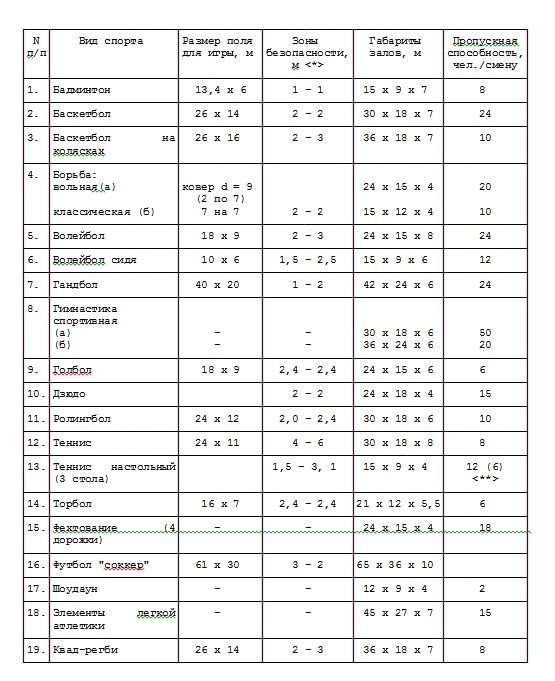 Таблица 2 

Примечания. 1. В таблицу не включены залы стандартных размеров для занятий инвалидов с ДС и ПОДА, не требующие специальных планировочных приспособлений. 
2. В скобках дана пропускная способность зала для инвалидов на колясках. 

6.10. Залы для спортивных занятий инвалидов должны проектироваться с соблюдением специальных требований к конструктивным и планировочным решениям, а также к размещению оборудования, цветовому решению, акустике и освещению. 
6.11. Все крепежные детали оборудования, регуляторов, электрических выключателей должны закладываться заподлицо с поверхностью стен или заглубляться. 
6.12. Электрические выключатели, регуляторы осветительной арматуры должны располагаться на высоте, достижимой для инвалидов: 0,8 - 1,3 м. 
6.13. В дверях следует предусматривать смотровые панели из противоударного стекла, внизу дверей - противоударные панели высотой 300 мм. 
6.14. Поверхность пола должна быть шероховатая из полупружинящих или пружинящих синтетических материалов. Окраска пола - темных тонов. В спортивных залах, предназначенных для занятий слепых, поверхность пола должна быть идеально гладкой. 
6.15. Зал для спортивных игр инвалидов с ДЗ имеет размер 30 x 18 м с учетом зон безопасности и информационной тактильной дорожки вокруг площадки для игры наибольшего размера. В зале могут проводиться тренировки и соревнования по ролингболу, голболу, торболу. Оборудование включает стойки и сетки ворот с закрепленной верхней перекладиной, ориентировочные маты, озвученные мячи, стойки для натяжки шнуров с колокольчиками. Кроме того, в зале возможны занятия инвалидов-ампутантов (волейбол сидя). Поверхность пола зала должна быть ровной и гладкой. 
6.16. Оптимальные размеры зала для спортивных игр инвалидов с ПОДА равны 36 x 18 м. В зале можно проводить учебно-тренировочные занятия и соревнования по баскетболу на колясках, гандболу через сетку, квад-регби, фигурной езде на колясках, волейболу сидя, футболу и теннису. Зал для этого оснащен специальным стационарным и трансформируемым оборудованием. В зале возможно также проведение развлекательных игр. Для этого предусматривается дополнительное переносное оборудование: наклонный батут, мишени для бросания колец, баскетбольное кольцо на подставке. 
6.17. Зал для спортивной гимнастики для инвалидов с ДЗ имеет нестандартный размер 36 x 24 м. Пролет зала увеличен в связи с необходимостью устройства информационных тактильных дорожек. Набор спортивных снарядов минимальный (по одному для каждого вида) в соответствии с составом группы и видами многоборья. 
6.18. Размеры и пропускную способность ванн для учебно-тренировочных и спортивных занятий инвалидов следует принимать согласно таблице 3. Таблица 3 
6.19. Размеры ванн для прыжков в воду и расстановку устройств следует принимать в соответствии с заданным составом устройств. Пропускная способность каждого устройства равна 6 чел. в смену. 
6.20. Бассейны для спортивных занятий инвалидов должны проектироваться с соблюдением специальных требований к конструктивным и планировочным решениям, а также к размещению оборудования, цветовому решению, акустике и освещению. 
6.21. По периметру ванн следует предусматривать обходную дорожку шириной не менее 2 м в крытых и 2,5 м у открытых ванн, а по внешней границе обходной дорожки крытых ванн предусматривать устройство стационарных скамей на высоте 0,50 м от пола. 
6.22. Вдоль стен бассейна по периметру обходной дорожки рекомендуется устраивать сплошной поручень на высоте 0,90 м от пола. 
6.23. Для покрытия обходной дорожки следует применять шероховатую плитку, но без чрезмерной фактуры, уклон в сторону трапов 0,01 - 0,02. На площади обходной дорожки следует предусматривать места для хранения кресел-колясок. Край ванны бассейна по всему периметру должен выделяться полосой, имеющей контрастную окраску по отношению к обходной дорожке. В ваннах бассейнов, где возможны занятия слепых спортсменов, на обходных дорожках необходимо предусматривать специальные тактильные полосы для ориентации. 
6.24. Ванны бассейнов, оборудованные в соответствии с требованиями для инвалидов, как правило, должны размещаться в залах больших размеров, чем обычно. Это происходит за счет увеличения ширины обходных дорожек на проходы и размещения вспомогательного оборудования. 
6.25. В спортивных сооружениях для инвалидов следует предусматривать различные типы раздевальных: 
общие раздевальные, обслуживающие как инвалидов, так и всех занимающихся на сооружении; 
индивидуальные кабины для переодевания при общих раздевальных; 
отдельные помещения "семейных раздевальных" (раздевальных для инвалидов с сопровождающими). 
6.26. Скамьи в общих раздевальных должны располагаться на расстоянии не менее 1,8 м друг от друга. В раздевальных необходимо устройство подиума или островной скамьи длиной 3, шириной 0,7 - 0,9 и высотой 0,5 м для обеспечения возможности раздеваться лежа. В отдельных случаях допускается устройство расширенной скамьи шириной не менее 0,6 м вдоль одной из стен раздевальной. 
6.27. Хранение домашней одежды в помещении раздевальной следует предусматривать в закрытых одноярусных шкафах высотой до 1,3 м, размером в плане 0,3 x 0,6 м. В помещениях раздевальных, используемых одной командой, и для детей допускается хранение домашней одежды открытым способом, на крючках. 
6.28. Индивидуальные кабины для переодевания следует предусматривать как стандартных размеров - 1,2 x 1,2 м, оборудуя их горизонтальными поручнями и скамьей для переодевания, так и увеличенных размеров - 2 x 2 м для инвалидов, использующих кресла-коляски. 
6.29. В блоке с общими раздевальными должны предусматриваться душевые и санузлы, оборудованные соответствующим образом. При помещениях "семейных раздевальных" предусматриваются самостоятельные душевая и санузел. 
6.30. Душевые в общих раздевальных должны быть рассчитаны на возможность использования инвалидами на колясках. Расстояние от стены до ряда кабин должно быть не менее 1,5 м. Для инвалидов следует устраивать отдельные душевые кабины в пределах общего помещения. Размер кабины - 0,9 x 1,2 м. 
6.31. Количество душевых кабин, оборудованных для инвалидов, пользующихся креслами-колясками, следует принимать из расчета не менее одной сетки на 3 инвалида. 
6.32. Кабина оборудуется горизонтальными (на высоте 0,6 и 0,9 м) и вертикальными опорными поручнями (низ на высоте 0,75 м), а также скамьей глубиной 0,5 м и шириной не менее 0,5 м, размещенной на высоте 0,5 м. Желательно устройство откидной скамьи. Краны в душевых должны располагаться на высоте не более 1,3 м. Желательно, чтобы все души регулировались термостатическими смесителями. 

7. Специальные требования к проектированию 
поликлиник, амбулаторий и аптек 

7.1. Требования к проектированию поликлиник и амбулаторий: 
7.1.1. Организацию поликлиник целесообразно производить в первых этажах жилых домов с обязательным соблюдением всех правил подъезда к ним и организацией внутреннего пространства, удовлетворяющей требованиям безбарьерной среды. Они могут размещаться во встроенных, встроенно-пристроенных помещениях жилых домов в условиях многоэтажной застройки. При малоэтажной застройке возможно строительство отдельно стоящих таких учреждений. 
7.1.2. В зданиях поликлиник, помещения которых расположены выше первого этажа и предназначены для пользования инвалидами на креслах-колясках, следует предусматривать лифты. Число пассажирских лифтов следует устанавливать расчетом, но, как правило, не менее двух. Допускается второй лифт заменять грузовым, в котором разрешено транспортировать людей, если по расчету вертикального транспорта в здании достаточно установки одного пассажирского лифта. Один из лифтов в здании (пассажирский или грузовой) должен иметь глубину кабины не менее 2100 мм для возможности транспортирования человека на носилках. 
7.1.3. В малоэтажных зданиях поликлиник, не оборудованных лифтами и недоступных для инвалидов, возможно устройство лестничных подъемников. 
7.1.4. При реконструкции поликлиник, объемно-планировочные решения которых не позволяют обеспечить доступность врачебных кабинетов для инвалидов на креслах-колясках, рекомендуется организовывать на первом этаже дополнительный многофункциональный кабинет, предназначенный для приема инвалидов врачами различных специальностей. 
7.1.5. В вестибюльном помещении должна быть сосредоточена информация об услугах поликлиники, пространственной и функциональной структуре учреждения. На доступном для слабовидящих месте, с учетом инвалидов на колясках, следует располагать информацию о месторасположении регистратуры, поэтажную функциональную схему учреждения, план 1-го этажа с указанием лифтов, поворотов, лестниц, переходов - мест требующих повышенного внимания. 
7.1.6. Визуальная информация о месте и времени приема врачей должна быть продублирована звуковым и тактильным способами оповещения. 
7.1.7. Входной вестибюль должен создавать удобства для переодевания людей с физическими недостатками, для чего предлагается выделить дополнительную свободную зону. 
7.1.8. В детских поликлиниках во входной группе следует предусматривать помещение для хранения инвалидных и детских колясок, а в вестибюле - предусматривать столы для пеленания грудных детей. 
7.1.9. Необходимо во входной группе поликлиники предусмотреть помещение (место) для собаки-поводыря и хранения других вспомогательных средств. 
7.1.10. В вестибюле необходимо предусмотреть телефоны-автоматы. Один из таксофонов, размещаемых в доступных для инвалидов местах общего пользования, следует устанавливать на высоте от 0,85 до 1,1 м от уровня пола. 
7.1.11. Рабочие поверхности аптечных киосков, гардеробных стоек, регистратуры, прилавков, предназначенных для обслуживания инвалидов, должны размещаться на высоте не более 0,8 м от уровня пола. 
7.1.12. При вестибюле должен быть как минимум один доступный для инвалидов туалет, оборудованный специальными приспособлениями. Возможно оборудование специальной кабины для инвалидов в общем туалете (по 1 в мужском и 1 в женском). 
7.1.13. Для удобства переодевания инвалидов с нарушением опорно-двигательного аппарата следует в вестибюле поликлиники предусмотреть свободную зону, оборудованную дополнительными настенными полками-столами, крючками и перилами на разной высоте (0,8 - 1,2 м). 
7.1.14. Кабинеты, предназначенные для приема больных, должны быть запроектированы с учетом оказания услуг в них инвалидам, необходимо также предусматривать возможность разворота кресла-коляски. 
7.1.15. В кабинетах специалистов с дополнительными помещениями (кабинеты офтальмолога, оториноларинголога и др.), предназначенными для пациентов, ширина дверных проемов в эти помещения должна быть не менее 0,85 м. 
7.2. Требования к проектированию аптек: 
7.2.1. К планировочным и конструктивным решениям торговых залов аптек предъявляются следующие требования: 
- наличие пандуса для въезда колясок при входе; 
- наличие площадки для маневрирования коляски при входе; 
- единый уровень пола в торговом зале и на путях передвижения посетителей; 
- отсутствие отдельно стоящих колонн в помещении для обслуживания посетителей и на путях передвижения посетителей; 
- простота конфигурации торгового зала. 
7.2.2. Информация о наличии тех или иных лекарственных препаратов, их назначении и т.д. должна размещаться на видном месте и быть доступна для всех категорий инвалидов (слабовидящих, в креслах-колясках и др.). 
7.2.3. Указатели о размещении и назначении отделов выдачи лекарств, касс, справочных и других служб аптеки должны быть достаточно крупными и четкими. 
7.2.4. При размещении оборудования следует оставить свободную зону размером 150 x 150 см для разворота инвалидной коляски. Следует применять прилавки, конструкция которых позволяет инвалидам ознакомиться с ассортиментом аптечных товаров. 
7.2.5. Аптечные прилавки должны быть доступными для инвалидов, передвигающихся в креслах-колясках. Товар на прилавках следует располагать в поле зрения людей, сидящих в инвалидных колясках. Конструкция, состоящая из мелких элементов, позволяет компоновать прилавок, отвечающий требованиям конкретного помещения. 
7.2.6. Стеклянная витрина позволяет расположить товар на полках в несколько ярусов в поле зрения инвалида в кресле-коляске. Низкий прилавок, состоящий из откидной доски, служит местом обслуживания инвалида, а в нерабочем положении является проходом для продавца. Место для продавца с кассовым аппаратом - стандартное решение торгового оборудования. 

8. Специальные требования 
к проектированию культурно-зрелищных зданий 

8.1. Требования к проектированию кинотеатров и концертных залов: 
8.1.1. В кинотеатрах, киноконцертных залах и клубах специальные проектные требования предъявляются к: 
- выбору принципа определения числа мест для инвалидов различных категорий в зрительных залах; 
- размещению зрительских мест для инвалидов с учетом габаритов кресел-колясок, условий видимости и особенностей эвакуации; 
- выбору рациональных составов и планировочных решений для кружковых и студийных помещений с учетом различных видов деятельности посетителей-инвалидов. 
8.1.2. Кинотеатры, обслуживающие инвалидов и МГН, условно можно классифицировать по трем группам: 
- кинотеатры общего пользования, обслуживающие все группы потребителей, в том числе со слабой и частично умеренной степенью тяжести инвалидности, а также МГН; 
- специализированные кинозалы, предназначенные для постоянного использования людьми с тяжелой степенью инвалидности или МГН; 
- специализированные кинозалы, предназначенные для обслуживания людей одного вида инвалидности. 
8.1.3. При определении числа мест в киносети, предназначенных для инвалидов, необходимо предлагаемый норматив использовать в качестве приблизительного ориентира, который должен уточняться в процессе предпроектного анализа: 
- структуры и характеристики сельского населения; 
- инфраструктуры; 
- состояния и степени развитости всей сети культурно-досуговых учреждений. 
8.1.4. Кроме этого, следует учитывать ориентировочную численность обслуживаемого кинотеатром населения (величину обслуживаемого района). 
8.1.5. Число мест для инвалидов, пользующихся креслами-колясками, в кинотеатре устанавливается заданием на проектирование по согласованию с местными территориальными органами архитектуры и градостроительства, социального обеспечения и организацией общества инвалидов. 
8.1.6. При этом необходимо также учитывать социальную и градостроительную значимость кинотеатра в населенном пункте, его функциональную роль в киносети. 
8.1.7. Киноконцертные залы, премьерные кинотеатры и другие крупные учреждения кинообслуживания, рассчитанные на население всего города, должны в своей структуре предусматривать число мест, предназначенных для инвалидов, большее, чем в периферийных районных кинотеатрах. 
8.1.8. Число мест для инвалидов в районных кинотеатрах рассчитывается на население, попадающее в зону их обслуживания, то есть на численность района. 
8.1.9. Киноместа для инвалидов распределяются между центрами и жилыми районами крупных и крупнейших городов примерно в соотношении 30% и 70%. В городах с численностью населения до 250 тыс. жителей - приблизительно поровну. 
8.1.10. При определении числа мест в кино- и киноконцертных залах, адаптированных к обслуживанию инвалидов-колясочников и остальных категорий инвалидов, рекомендуется придерживаться их количественного соотношения 1:10. 
8.1.11. Ориентация в пространстве как внешней, так и внутренней среды кинотеатров для инвалидов может быть максимально облегчена за счет всех возможных средств дизайна, визуальной и звуковой информации. 
Для этого необходимо на стадии проектирования предусмотреть комплекс мер, включающий все эти вспомогательные средства, которые смогут помочь инвалидам без потери времени и самостоятельно найти кассовый вестибюль, вход в кинотеатр, ориентироваться в пространстве зрительских помещений. 
8.1.12. Наиболее важным является четкое обозначение входов в кинозалы, туалеты, мест размещения специализированных объектов и зон обслуживания инвалидов, а также выходов из кинотеатров. 
8.1.13. В кассовом и входном вестибюлях необходимо предусматривать легко читаемые с достаточного расстояния схемы кинотеатра с отмеченными на них маршрутами движения инвалидов-колясочников, а также с указанием помещений и объектов обслуживания, рассчитанных на эту группу посетителей. На плане кинозала необходимо выделить места, предназначенные для инвалидов-колясочников и других категорий инвалидов, проходы к этим местам, а также зоны загрузки и эвакуации. 
8.1.14. Все визуальные средства рекламы и информации в кинотеатрах должны быть легко доступны и читаемы как для основных посетителей, так и для инвалидов. Они должны изображаться на контрастном фоне на высоте не менее 1,5 и не более 4,5 м от уровня пола. 
8.1.15. На путях движения инвалидов в пространстве кинотеатра необходимо предусматривать информационные сигналы и указатели, предупреждающие о строительных препятствиях. Особенно важно акцентировать входы на лестницы и лифты, перепады уровней, зоны наибольшей циркуляции публики. 
8.1.16. Для облегчения восприятия информации людьми с дефектами зрения рекомендуется визуальную информацию периодически дублировать звуковой. Для облегчения ориентации в пространстве зрительских помещений рекомендуется использовать и такой эффективный способ, как выделение цветом и фактурой материалов указанных зон. Таким образом, можно решить задачу разнообразия колористического и стилистического решения интерьеров. 
8.1.17. Элементы рекламы и информации, дизайна и мебели, предназначенные для инвалидов, требуют высокого качества исполнения, что может стать дополнительным средством функционального обогащения информационной насыщенностью внешней и внутренней среды кинотеатров. 
8.1.18. Все зрительские помещения, а также услуги, предоставляемые в кинотеатрах посетителям, должны быть доступны для инвалидов. Этого наиболее легко можно добиться при планировочной схеме, предусматривающей расположение основных зрительских помещений в одном уровне и при их непосредственной взаимосвязи. Этот подход может быть использован при проектировании кинотеатров небольшой вместимости с ограниченным составом помещений. 
8.1.19. Для крупных кинотеатров и киноконцертных залов со сложной функционально-планировочной структурой проблема доступности различных помещений и видов услуг для инвалидов может быть решена в кинотеатрах за счет устройств и средств, облегчающих преодоление строительных и пространственных преград: устройство пандусов, специальных ограждений и перил, лифтов и эскалаторов, индивидуальных средств подъема. 
8.1.20. При проектировании следует обязательно соблюдать пространственные параметры, необходимые для беспрепятственного передвижения и разворота инвалидных колясок. 
8.1.21. Мебель и вспомогательное оборудование, предназначенные для инвалидов, должны проектироваться в соответствии с эргонометрическими требованиями, определяющими условия комфортного пребывания этой категории зрителей в кинотеатре. 
8.1.22. Кинотеатры, проектируемые с учетом потребностей инвалидов и маломобильных посетителей, могут быть как с обычным составом помещений, предназначенных для всех групп зрителей, так и включающие дополнительные помещения, а также зоны помещений, специально оборудованные для обслуживания инвалидов (в основном - колясочников). 
8.1.23. Кассовый вестибюль рекомендуется размещать в смежном с входным вестибюлем помещении и предусматривать их непосредственную связь. Допускается проектирование проходного кассового вестибюля, но в этом случае необходимо кассовую зону размещать в стороне от основного потока входящих посетителей. 
8.1.24. Места для лиц с дефектами слуха следует размещать на расстоянии не более 10 м от источника звука или оборудовать специальными персональными приборами усиления звука. 
8.1.25. Допускается применять в залах индукционный контур или другие индивидуальные беспроводные устройства. Эти места следует располагать в зоне хорошей видимости сцены и переводчика жестового языка. Необходимость выделения дополнительной зоны для переводчика устанавливается заданием на проектирование. 
8.1.26. Зону отдыха для инвалидов рекомендуется оборудовать в стороне от транзитного движения и мест скопления большого числа посетителей, в выделенном какими-либо средствами дизайна пространстве. Нельзя размещать ее рядом с шумными помещениями и объектами обслуживания, например, возле игровых автоматов, а также рядом с входами на лестницы, лифты и в другие помещения. Зону отдыха целесообразно совмещать с зимним садом, уголком живой природы, с зонами настольных игр, читальной. 
8.1.27. Нецелесообразно зону отдыха инвалидов отделять от остальных посетителей. Они могут находиться в одном пространстве, но для инвалидов должны быть созданы необходимые условия. 
8.1.28. В пространстве буфетов, баров, кафе места для обслуживания инвалидов необходимо оборудовать как непосредственно у стойки, так и за столами. Столы для инвалидов должны размещаться в стороне от входа, в непроходной зоне, с учетом беспрепятственного подъезда и поворота колясок. 
8.1.29. При реконструкции кинотеатров, где пандусы в залах превышают 5% и при отсутствии возможности устройства более пологих уклонов, необходимо места для инвалидов-колясочников предусматривать на плоском полу по бокам первого ряда зрительских мест. Минимальная ширина прохода перед первым рядом - 1,2 м. 
8.1.30. В кинозалах большой вместимости, где помимо боковых предусматриваются и другие продольные проходы, места для инвалидов-колясочников допускается размещать по бокам отрезков первого ряда. 
8.1.31. При наличии поперечного прохода, ширина которого не менее 1,2 м, а также при возможности въезда коляски на его уровень непосредственно из фойе допускается оборудование мест для инвалидов-колясочников по бокам отрезков рядов, ограничивающих пространство прохода. 
8.1.32. Для инвалидов на костылях и престарелых при уклоне пандусов свыше 5% в местах примыкания пандуса к стенам необходимо предусмотреть перила. Пандусы и ступени должны иметь подсветку для облегчения ориентации и передвижения инвалидов в затемненном зале. Желательно предусматривать и подсветку перил. 
8.1.33. Для облегчения доступа к местам инвалидов (в случае необходимости) рекомендуется в рядах их размещения предусматривать откидные сиденья и подлокотники кресел. 
8.1.34. Для подключения индивидуальных слуховых аппаратов, используемых лицами с ослабленным слухом, рекомендуется в кинозалах предусматривать места, связанные с акустической системой, работающей на основе индукционного контура приема частично модулированного сигнала или инфракрасного излучения. 
8.1.35. В крупных киноцентрах, премьерных кинотеатрах, киноконцертных залах рекомендуется места, предназначенные для инвалидов, оборудовать наушниками, связанными с внутренней системой перевода фильмов с иностранных языков. Эта альтернативная субтитрам форма коммуникации может служить для облегчения восприятия текста и музыки для людей с ослабленным слухом. Специальные места для хранения наушников рекомендуется предусматривать в подлокотниках, для инвалидов-колясочников - в спинках кресел впереди сидящих зрителей. 
8.2. Требование к проектированию библиотечных и музейно-выставочных зданий: 
8.2.1. Особенности формирования библиотечных зданий, обслуживающих инвалидов, состоят из: 
организации сети библиотечного обслуживания (специализированные библиотеки, библиотеки-филиалы, центральные библиотеки); 
средовой организации внутреннего пространства (читательских мест и мест работы с каталогами, стеллажей открытого доступа, кафедры выдачи книг, условий организации улучшенного освещения для слабовидящих, расположения визуальных знаков, отражающих планировку здания). 
8.2.2. Желательно предусматривать простые и ясные типологические и функциональные связи между помещениями и различными функциональными подразделениями библиотеки, которые обеспечат для читателей-инвалидов быстроту ориентации в помещениях обслуживания, рациональную доставку книг читателям, удобные для сотрудников связи между служебными помещениями и помещениями обслуживания читателей. 
8.2.3. В основу функционально-планировочных решений библиотеки рекомендуется закладывать создание ступенчато-подчиненных композиционных центров: вестибюль и аванзалы, вокруг которых группируются все остальные помещения. 
8.2.4. В объемно-планировочных решениях библиотек для инвалидов рекомендуется соблюдать требование функционального зонирования помещений и групп помещений, которое должно выполняться преимущественно в одном уровне. Такое зонирование осуществляется как нестационарными средствами - технологическим библиотечным оборудованием и передвижными или раздвижными перегородками, так и стационарными средствами - капитальными стенами и перегородками для подразделений, связанных с аудиовизуальным обслуживанием. 
8.2.5. В отдельных случаях возможна организация объемно-планировочного решения библиотек в двух уровнях с функциональным зонированием по вертикали. При этом основным противопожарным требованием является наличие двух эвакуационных выходов на каждом этаже. 
8.2.6. В универсальных научно-технических библиотеках (областных и республиканских) рекомендуется предусматривать весь комплекс организационных технических и функционально-планировочных мер, обеспечивающих пользование библиотекой инвалидами различных групп в той зоне библиотеки, где предполагается организация обслуживания читателей-инвалидов. 
8.2.7. Следует предусмотреть возможность получения в этой зоне всего необходимого инвалиду объема информационных услуг - организацию автоматизированной системы каталога, отражающего фонды библиотеки, получение необходимых справочно-библиографических данных на компьютере, размещение фонда для слепых и слабозрячих. 
8.2.8. В читальных залах и в зонах читальных залов рекомендуется места, отведенные для читателей-инвалидов, размещать в непосредственной близости к кафедрам выдачи литературы или рядом с местом дежурного библиотекаря. 
8.2.9. В вестибюлях, аванзалах, холлах и рекреациях, а также на всех основных путях следования инвалидов нежелательно наличие колонн и внешних углов. 
8.2.10. При размещении в библиотеке буфета-кафетерия рекомендуется располагать его в непосредственной близости от вестибюля или в зоне кружковых, при буфете может быть предусмотрена возможность самостоятельного пользования оборудованием инвалидами. 
8.2.11. В библиотеках с фондами более 200 тыс. единиц хранения обслуживание инвалидов может быть организовано в отдельном специализированном блоке, размещенном на первом этаже здания. 
8.2.12. К числу специальных требований к музейно-выставочным зданиям относятся: 
- оптимизация путей и способов перемещения инвалидов при осмотре экспозиции; 
- взаимоувязка музееведческих требований и психофизических особенностей инвалидов (освещение экспозиции, расположение экспонатов, конструкции витрин и другого музейно-выставочного оборудования); 
- применение технических средств показа экспозиции, организация передвижных выставок. 
8.2.13. При многоуровневой схеме размещения экспозиционных площадей рекомендуется схема осмотра сверху вниз. При этом верхние этажи отводятся под экспозицию, формируемую вокруг ядра вертикальных коммуникаций или многосветного пространства. Желательно чередовать участки осмотра с наклонной и с горизонтальной поверхностями передвижения. 
8.2.14. Для приема и перемещения инвалидов по музею возможно использование грузового лифта, который обычно располагается со стороны служебного входа в музей и проектируется для осуществления технологической связи фондохранилищ, мастерских и различных служб с экспозиционными залами. 
8.2.15. С учетом более медленного осмотра инвалидами экспозиции и более быстрой их утомляемости необходимо предусматривать в экспозиционных залах зоны для кратковременного отдыха. 
8.2.16. В оборудование экспозиций необходимо включать разнообразные аудиовизуальные средства, облегчающие посетителям-инвалидам осмотр и усвоение представленного материала. 
8.2.17. Для посетителей-инвалидов важно не только побывать в экспозиционных помещениях, но и ознакомиться с работой реставраторов, увидеть процесс подготовки выставки, почувствовать свою причастность к различным функциональным процессам. В связи с этим желательно обеспечить доступ в служебные зоны, где отдельные помещения со стороны коридора остеклены. 
8.2.18. Вестибюль является важным коммуникационным узлом, где начинаются и заканчиваются маршруты осмотра. Из вестибюля должна быть обеспечена возможность беспрепятственного доступа для инвалидов в экспозиционные и выставочные и кинолекционные залы, в администрацию и кружковые комнаты. 
8.2.19. Планировочная организация вестибюля музея должна учитывать возможность использования его инвалидами: место сбора индивидуальных посетителей и экскурсионных групп должно быть достаточным по площади для удобного размещения инвалидов на колясках, информационная зона должна учитывать специфику восприятия всех групп инвалидов, т.е. предоставлять информацию визуального, аудиовизуального и тактильного характера. Информация для инвалидов должна содержать сведения о расположении тематических залов, а также включать рекомендации наиболее удобных для них маршрутов осмотра. На площади вестибюля желательно предусматривать помещения для дежурных экскурсоводов, инвалидов и сопровождающих. 
8.2.20. С учетом приема маломобильных посетителей желательно расположение всех помещений вестибюльной группы в одном уровне и оборудование хотя бы одной сантехнической кабины специально для инвалидов. В крупных музеях следует предусматривать медпункт для оказания экстренной помощи инвалидам, расположенный недалеко от лифта и входа. 
8.2.21. Для обеспечения условий адекватного восприятия экспозиций особое внимание следует уделять организации среды экспозиционных залов. 
8.2.22. В экспозиционных помещениях, предназначенных для слабовидящих инвалидов, экспонаты следует располагать на длинном столе, размещенном в центре зала, что обеспечивает к ним свободный доступ. Вокруг стола на расстоянии 10 см от края по полу нужно предусматривать полосу шириной 0,9 м, отличающуюся по своей фактуре и цвету от остальной части пола. Экспонаты должны располагаться на вращающихся подставках, на которых укреплены информационные пластинки с шрифтом Брайля. На несколько (3 - 4) экспонатов в столе монтируется вывод наушников с кнопкой включения, благодаря которым можно получить информацию об этих экспонатах. 
8.2.23. Для инвалидов на колясках требуется понижение высоты развески плоскостных материалов с 156 до 125 см. 
8.2.24. Для инвалидов с ослабленным зрением этикетаж рекомендуется выполнять объемным. Часть экспонатов возможно представлять в виде слепков, допускающих их ощупывание, внедряя тем самым программу "видеть посредством рук". 
8.2.25. В кружковых помещениях рекомендуется выделять две зоны: для занятий 10 человек - площадью 40 кв. м и для хранения материалов и инструментов - площадью 5 кв. м. 
8.2.26. С учетом порога утомляемости инвалидов (усредненное время оптимального восприятия экспозиции составляет 1,5 ч) ведущие экспонаты лучше всего размещать на пути основных маршрутов движения. При этом визуально важно ограждение выступающих, свободностоящих предметов. 
8.2.27. В нижней части экспозиции, приближенной к полу, рекомендуется повышать уровень освещенностиN п/пНазначение зала Габариты, м Пропускная способность,чел./смену Категории инвалидов 1. Зал для спортивных игр(баскетбол, баскетбол наколясках, теннис, волейбол,квад-регби) 36 x 18 x 7 24 (10) ПОДА, ДС 2. Зал для спортивных игр иэлементов легкой атлетики(баскетбол сидя, теннис,волейбол, гандбол, фигурная ездана колясках) 45 x 27 x 7 24 (15) ПОДА, ДС 3. Зал для спортивных игр(ролингбол, голбол, торбол,волейбол сидя) 30 x 18 x 6 12 ДЗ, ПОДА 4. Зал для занятия борьбой 15 x 12 x 4 10 ДС 5. Зал для настольного тенниса (3 стола) 15 x 9 x 4 12 (6) ПОДА, ДС 6. Зал для спортивной гимнастики 36 x 24 x 6 20 ДЗ 7. Зал для игры в шоудаун (стол) 12 x 9 x 3 2 ДЗ Ванны Габариты в плане, м Глубина, мПропускная способностьчел./смену Примечания Для обучения плаванию А - 8 x 16,6 Б - 6 x 10 0,8 - 1,350,6 - 1,3524 10 Для детей всех категорий инвалидности Для спортивногоплавания А - 11 x 25 Б - 16,6 x 25 В - 21 x 50 1,8 - 2,0540 48 52 Все категории 